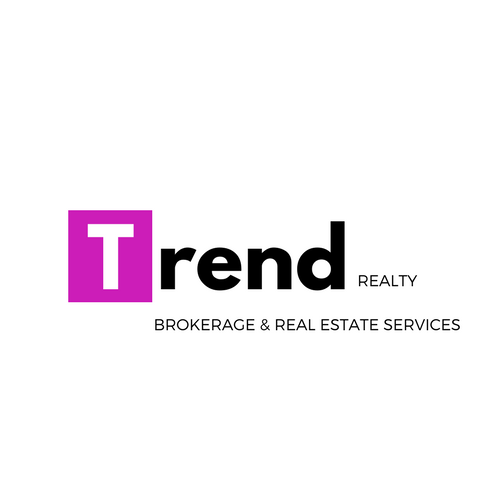 So what areas are you interested in living?What’s important about that for you?How long have you been searching?Is there anything you’ve seen that you like so far?How soon would you like to move?Do you need to sell an existing house to buy the next one?Are you working with a Real Estate agent?What bedroom and bathroom combination is ideal for you?What price range are you considering?I’m sure you and your lender have decided a down payment...how much would you like to put down?Who are you working with for financing?Are there any other people who need to see the home before making a buying decision?How many homes will you need to see before making a buying decision?If we found the right home today, are you ready to make a decision?If we don’t find the right home today, how should I reach you when I find something you’ll love?